Escuchar: En fragmentos: La equidad de género en la docencia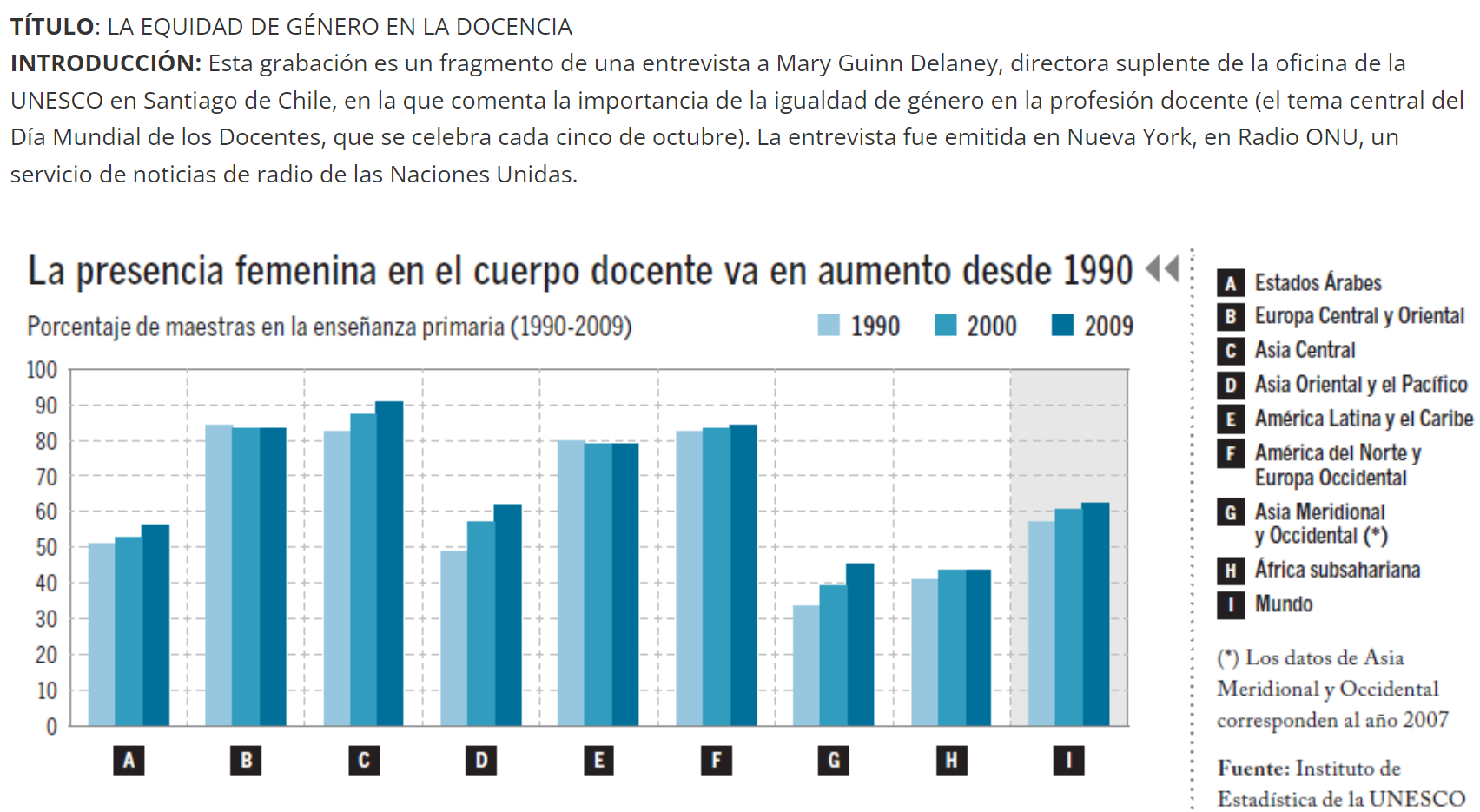 A. Usen los fragmentos de los audios para contestar cada serie de preguntas. 1.  ¿Qué se celebra cada 5 de octubre?El día mundial de los EstudiantesEl día Mundial de los MaestrosEl día Mundial de la UNESCOEl día Mundial del Trabajo2.  ¿Qué papel tienen las mujeres en el mundo docente?Constituyen una minoría.Constituyen una mayoría.Firmaron la recomendación de la UNESCO y la OIT en 1966.No tienen un papel representativo.3.  ¿Qué está ocurriendo con las condiciones de los maestros?Están empeorando.Están mejorando.Son mejores para los hombres que para las mujeres.Están cambiando en algunos países, pero no en todos.1.  ¿Qué conlleva que haya más mujeres docentes?Mejores condicionesMejor educación para las niñasMás acceso a la educación para las niñasNo conlleva nada significativo2.  ¿Cuál de los siguientes no se menciona como beneficio del acceso de las niñas en la educación?Mejor saludBebés más sanosMás protección frente a diferentes tipos de cáncerMenos vulnerabilidad frente a la trata humana1.  ¿Cuántos maestros adicionales considera la UNESCO que son necesarios para cumplir la meta del milenio de la educación universal?Dos millonesDos milDoscientos milDos millones y medio2.  ¿En qué región se han conseguido logros en la equidad y cobertura en educación, según la especialista de la UNESCO?En los países asiáticosEn SudáfricaEn América LatinaEn España